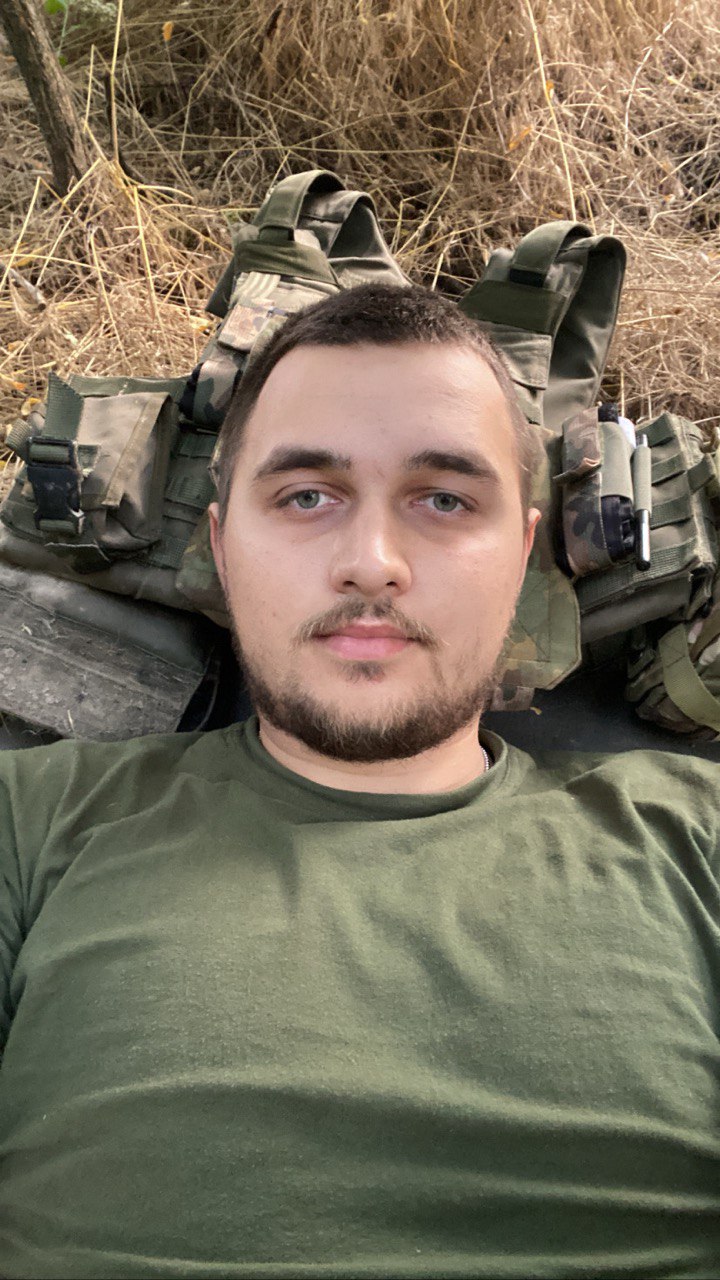 Тут навчався випускник 2017 рокуСергій Маць(13.10.1999 - 17.08.2023)Захисник України,солдат першого гранатометного відділення протитанкового взводу роти вогневої підтримки 2 гірсько-штурмового батальйону 128 гірсько-штурмової бригади. Загинув  біля населеного пункту Малі Щербаки Запорізької області, самовіддано захищаючи країну, її незалежність і свободу.